О РИСКАХ ДЛЯ ЗДОРОВЬЯ ДЕТЕЙ ПРИ ОТКАЗЕ ОТ ВАКЦИНАЦИИЧто такое вакцинация?
До изобретения прививок инфекции и вирусы являлись главной причиной высокой смертности населения Земли и малой продолжительности жизни человека. Уже 200 с лишним лет в мире существует эффективный способ защиты человека и животных от целого ряда инфекционных и некоторых вирусных заболеваний.Вакцинация (от лат. vaccus корова) – это введение медикамента с целью предотвратить заражение или ослабить его проявления и негативные последствия. В качестве материала (антигена) могут быть использованы:
• живые, но ослабленные штаммы микробов;
• убитые (инактивированные) микробы;
• части микробов, например, белки;
• синтетические компоненты.

При введении вакцины происходит выработка иммунитета на её компоненты, в результате образуются антитела, которые живут в организме. Антитела строго индивидуальны для каждого возбудителя, при встрече с ним очень быстро подавляют его и не дают болезни развиться. Справившись с задачей, защитники не исчезают: они еще долго — несколько лет, а то и всю жизнь готовы противостоять вредителям.

Так в чем же плюсы прививок?
По статистике, за последнее столетие продолжительность жизни человека увеличилась, в том числе, благодаря вакцинации. Однако, многие отказываются от прививок, более того, отказываются прививать своих детей, тем самым, подвергая их большому риску.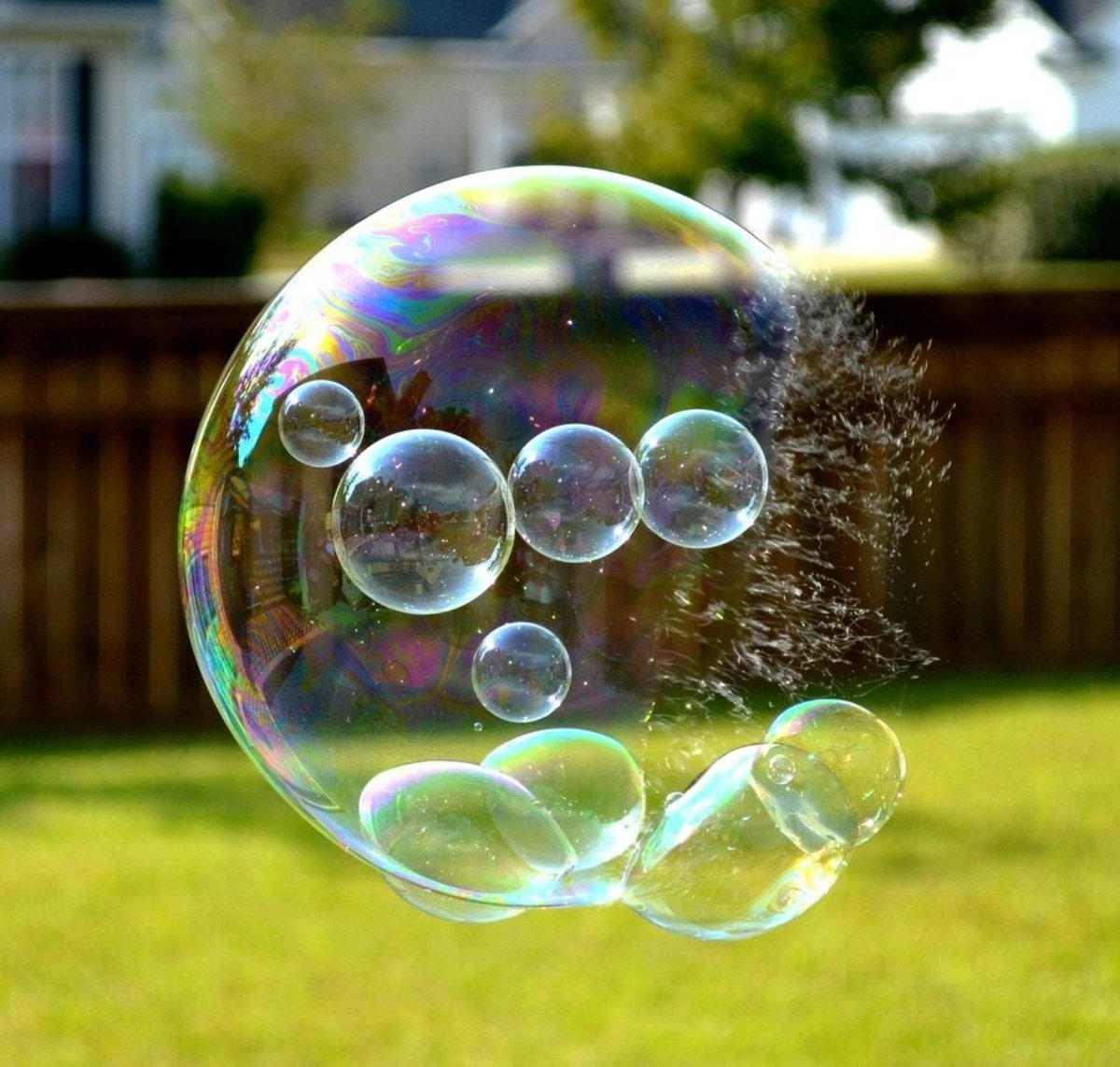 Если бы не было прививок, нам бы угрожали:

• корь – вероятность смертельного исхода 1 случай из 100, инвалидности
5 случаев из 100;
• коклюш – очень высок риск осложнений со стороны дыхательной и нервной систем;
• дифтерия – вероятность смертельного исхода 10 случаев из 100;
• полиомиелит – риск тяжелой инвалидности;
• туберкулез – длительное лечение, тяжелые осложнения;
• эпидемический паротит – возможно развитие бесплодия;
• краснуха – у не болевших в детстве или непривитых женщин, заболевших во время беременности, может родиться ребенок-инвалид или нежизнеспособный ребенок;
• гепатит В – высокий риск возникновения тяжелого поражения печени (включая рак).

Когда сделать вакцинацию максимально безопасной?

Многие дети получают временный отвод от прививок на основе относительных противопоказаний, например: острое заболевание (ОРЗ, грипп, бронхит), обострение хронической патологии (аллергия, дерматит, почечная недостаточность) и предстоящее путешествие. В каждом из названных случаев процедуру переносят до подходящего момента выздоровления, снятия обострения или возвращения из поездки. Все прочие поводы отказа от прививки, включая дисбактериоз, недоношенность, эпилепсию и прочие состояния, считаются ложными.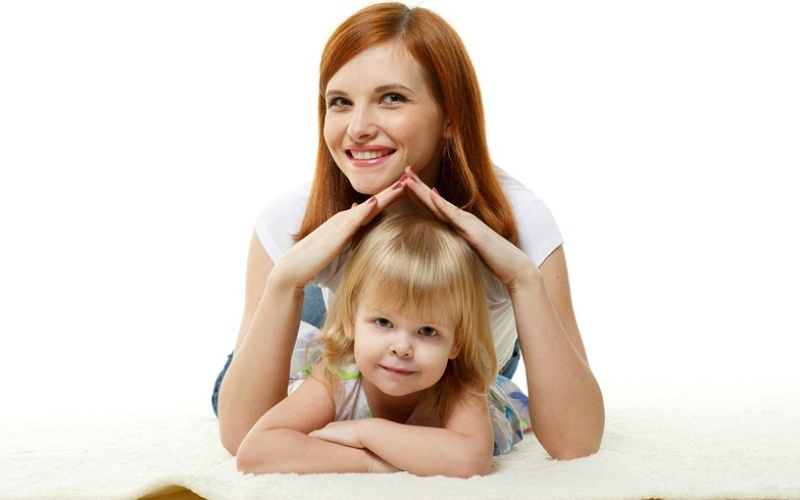 
Важно помнить, что к каждому ребёнку применяется индивидуальный подход. Перед любой прививкой врач осматривает ребёнка и решает вопрос о возможности её проведения. Прививки назначаются в соответствии с календарём прививок. Однако, некоторые дети, например, недоношенные или с определёнными отклонениями в состоянии здоровья, к данной вакцине могут иметь медицинские противопоказания. Прививки не проводят в период острого или обострения хронического заболевания, их откладывают до выздоровления или ремиссии. Однако, если риск инфекции велик (например, после контакта с больным), то некоторые вакцины можно ввести на фоне незначительных симптомов острого или хронического заболевания.

Проведение в один день нескольких вакцин не опасно, если эти вакцины сочетаются между собой, и их назначение совпадает с календарём прививок, в результате вырабатывается иммунитет сразу к нескольким заболеваниям.
Важно: По статистике, до 60% родителей, не прививающих своих детей, ссылаются не на болезни или обострения, а на собственные умозаключения, советы родных, религиозные аспекты и прочие сомнительные обстоятельства.
Последствия отказа от прививок
Если родители все же решили не вакцинировать ребенка, то они должны понимать, что означает для него статус непривитого. Когда в мир, заполненный микробами и вирусами, выходит совершенно незащищенный кроха, его мама и папа обязаны предпринять дополнительные меры для укрепления иммунной системы и жестко следовать санитарно-гигиеническим правилам, так как любое нарушение может привести к заражению.